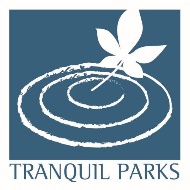 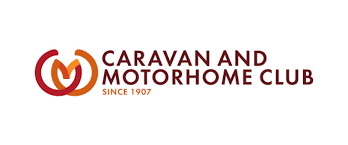 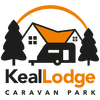 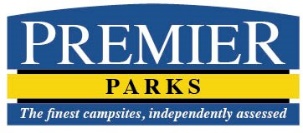   Keal Lodge Booking Enquiry Form              Please complete and return to enquiries@keallodge.co.uk 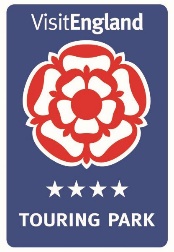 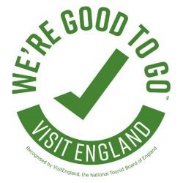 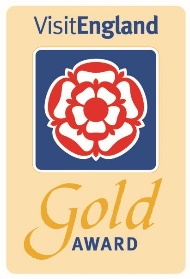 FOR OFFICE USE ONLYHave you visited us before?  Y/NIf Yes, please only complete the * boxes unless there have been any changes since your last visitIf Yes, please only complete the * boxes unless there have been any changes since your last visitTitle Person 1 *First name *Last name *Title Person 2 *First name *Last name if different *CAMC member Y/NCAMC membership numberHow heard of siteAddressHouse nameHouse numberRoad/StreetVillage or townPost TownCountyPostcodeTel noMobile noemailCAMC CL or Tranquil/Premier Park Touring Site *Arrival date *Departure date *Number of nights *Estimated arrival time (not before 2pm) *Accompanying petsSingle, twin axle, motorhomeUnit lengthHappy to accept future emails about site updates and special offers Y/NPlease let us know if your caravan is of continental manufacturePlease let us know if your caravan is of continental manufacturePlease let us know if your caravan is of continental manufactureBOOKING DATEinitialDIARYinitialDATABASEinitialPITCH £22 X            NT/WK£DEPOSIT cash/card/BACS£SUBTOTAL£TOW ON/OFF – 1 WAY£EXTRA PERSON(S) £3 each pn£EXTRA CAR             £1          pn£                DISCOUNT-£               TOTAL DUE£CONFIRMATION OFDateInitialDEPOSIT / FULL PAYMENTPaid DepositPAID TOTALBACS/STRIPE/CASHXEROSent Arrival & Info PackArrival Envelope ReadyPITCH ALLOCATIONSTORAGE PITCHAWNINGMOTOR MOVERCOMMENTCOMMENTCOMMENTCOMMENT